В связи с кадровыми изменениями, руководствуясь статьями 26, 38 Устава города Сосновоборска Красноярского края,ПОСТАНОВЛЯЮУтвердить состав комиссии по анализу эффективности деятельности муниципальных унитарных предприятий города Сосновоборска, согласно приложению № 1.Постановление вступает в силу в день, следующий за днем его официального опубликования в городской газете «Рабочий».3. Контроль за исполнением постановления возложить на заместителя Главы города по вопросам жизнеобеспечения (Иванов Д.В.).Глава города Сосновоборска                                                             А.С. КудрявцевПриложение № 1к постановлению администрации города Сосновоборскаот 28.02.2023 №  271СОСТАВ КОМИССИИ ПО АНАЛИЗУ ЭФФЕКТИВНОСТИ ДЕЯТЕЛЬНОСТИ МУНИЦИПАЛЬНЫХ УНИТАРНЫХ ПРЕДПРИЯТИЙ ГОРОДА СОСНОВОБОРСКАИванов Дмитрий Владимирович      заместитель Главы города по вопросам жизнеобеспечения, председатель комиссииМалышева Елена Алексеевна           руководитель управления планирования и                                                              экономического развития администрации                                                                      города, заместитель председателя комиссииЧмелёва Любовь Геннадьевна          главный специалист отдела развития                                                              предпринимательства и труда УПЭР                                                              администрации города, секретарь комиссииЧлены комиссии:Свентицкая Наталья Евгеньевна         руководитель управления                                                                                    градостроительства, имущественных и                                                                земельных отношений администрации                                                                     города Бакулин Валентин Николаевич           директор МКУ «Управление капитального                                                                 строительства и жилищно-коммунального                                                                хозяйства города Сосновоборска»Елисеева Ольга Федоровна                  руководитель финансового управления                                                                  администрации городаГришина Александра Андреевна         главный специалист юридического                                                                   отдела УДиК администрации города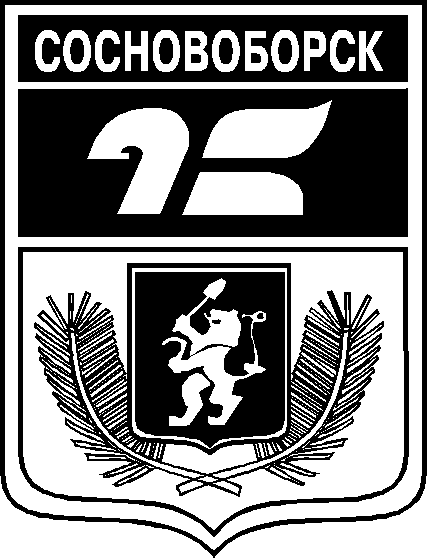 АДМИНИСТРАЦИЯ ГОРОДА СОСНОВОБОРСКАПОСТАНОВЛЕНИЕ28 февраля 2023                                                                                                                                      №271АДМИНИСТРАЦИЯ ГОРОДА СОСНОВОБОРСКАПОСТАНОВЛЕНИЕ28 февраля 2023                                                                                                                                      №271АДМИНИСТРАЦИЯ ГОРОДА СОСНОВОБОРСКАПОСТАНОВЛЕНИЕ28 февраля 2023                                                                                                                                      №271АДМИНИСТРАЦИЯ ГОРОДА СОСНОВОБОРСКАПОСТАНОВЛЕНИЕ28 февраля 2023                                                                                                                                      №271АДМИНИСТРАЦИЯ ГОРОДА СОСНОВОБОРСКАПОСТАНОВЛЕНИЕ28 февраля 2023                                                                                                                                      №271О внесении изменений в постановление администрации города Сосновоборска от 14.10.2019 № 1625 «О комиссии по анализу эффективности деятельности муниципальных унитарных предприятий города Сосновоборска»О внесении изменений в постановление администрации города Сосновоборска от 14.10.2019 № 1625 «О комиссии по анализу эффективности деятельности муниципальных унитарных предприятий города Сосновоборска»